July 21, 2020A-00103976R-2020-3020834CHARLIE MORRIS CONSULTING LLC23 TURNBRIDGE DRIVELANCASTER PA 17603-9583RE:  Fischer-Hughes Transport, Inc. – Tariff Filing Mr. Morris:On July 14, 2020, Freight Pa. P.U.C. No. 12 was filed for the Commission’s approval.  The filing was accepted for filing and docketed with the Public Utility Commission.  Freight Pa. P.U.C. No. 12 has been accepted and approved.  The proposed changes shall be effective as per August 14, 2020.  This case shall now be marked closed.  						Very truly yours,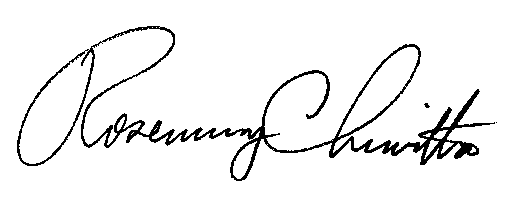 																			Rosemary Chiavetta						Secretary